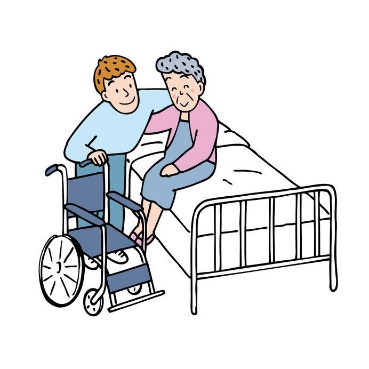 Domov pro seniory Lukov, p.o. hledá zaměstnance na HPna pozici:Pracovník v sociálních službách, kde je náplní práce přímá obslužná péče o seniory v nepřetržitém provozu.Požadujeme kladný vztah k seniorům, trestní bezúhonnost. Poskytujeme plat od 27.460 Kč + veškeré příplatky dle ZP, 5 týdnů dovolené, příspěvek na stravování.Nástup možný ihned.Pro více informací volejte: Iva Kvapilová, tel: 730 585 581, email: kvapilova@ds-lukov.cz Mgr. Eva Bartošová, tel: 734 265 169, email: bartosova@ds-lukov.czwww.ds-lukov.cz